بسمه تعالي فهرست فعاليت‌هاي علمي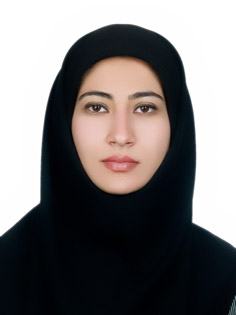 نام:  گل اندامنام خانوادگي:   شريفيمحل خدمت:  بنياد دانشنامه نگاري ايران سمت:  هيئت علميمدرك تحصيلي: دكتري تخصصيرشته تحصيلي:  فيزيولوژي گياهيدرجه علمي:  استاديار پژوهشتاريخ تولد:   13/6/1356محل تولد:   تهراننشاني الكترونيك:   golandsharifi@yahoo.com یا g.sharifi@ihcs.ac.irنشاني پستي:   تهران- سعادت آباد- ميدان فرهنگ- انتهاي خيابان داوود رشیدی- بن بست دانش- پلاك 1- كدپستي 43881- 19977، تلفن: 22129844تحصیلات:کارشناسی:  زیست شناسی، علوم گیاهی، 1377،  دانشکده علوم پایه،دانشگاه اصفهان.کارشناسی ارشد: زیست شناسی، فیزیولوژی گیاهی، 1380، دانشکده علوم پایه، دانشگاه تهران.دکتری: زیست شناسی، فیزیولوژی گیاهی، 1388، دانشکده علوم پایه، دانشگاه تهران.ميزان تسلط بر زبان‌ها:  (مسلط / متوسط / مبتدي)فارسي : مسلط	انگليسي : متوسط	عربي : مبتدیفرانسوي : متوسط	اسپانيايي : متوسطفعاليت‌هاي علمي:کتاب  فارسی (تألیف):ابراهیم زاده ، حسن؛ حسین زاده نمین، منیر؛ شریفی، گل اندام؛ ملکی، معصومه و وطن خواه،الهه. 1392. زعفران ، جلد دوم، انتشارات دانشگاه تهران، تهرانشریفی، گل اندام.1396. مجموعه از ایران چه می دانم؟ " لاله های ایران". سازمان پژوهش های فرهنگی، تهران.کتاب انگلیسی ( تألیف):Sharifi, Golandam. 2012. Plant antioxidative enzymes- Case study: In vitro organogenesis o saffron (Crocus sativus L.), In “Antioxidative Enzymes”. El-Missiry, Mohammed Amr (ed.). In Tech, Croatia.Gharechahi, Javad;Sharifi Golandam; Komatsu, Sestuko and Hosseini salekdeh, Ghasem. 2016. Proteomic Analysis of Crop Plants Under Low Temperature: A Review of Cold Responsive Proteins, Agricultural Proteomics. Vol. 2. Environmental Stresses. Hosseini Salekdeh, Ghasem. Springer, Swiss.مقاله پژوهشی فارسی:شریفی، گل اندام و شریفی، گلفام. 1392. بررسی تداوم استفاده از زعفران در هنر کتاب آرایی ایران. فصلنامه تحلیلی و پژوهشی نگره.  دوره 28، شماره 8 ، صفحات 13-5.شریفی، گل اندام؛ مکاری، محمد و کامیار، مریم. 1392. به کارگیری رنگ زعفران در تزیین صفحات نسخه های قرآنی. دو فصلنامه مطالعات هنر اسلامی، شماره 18،صفحات 24-7.ترابی، سارا؛ نیکنام، وحید؛ ابراهیم زاده، حسن و شریفی، گل اندام. 1395. بررسی پاسخ های فیزیولوژیکی و بیوشیمیایی زعفران به تنش شوری و نقش سالیسیلیک اسید در بهبود اثر تنش. مجله پژوهش های گیاهی. انتشار آنلاین. اصل زعیم، فاطمه، نیکنام، وحید، ابراهیم زاده معبود، حسن و شریفی، گل اندام. 1397. مقایسه تأثیر تنش خشکی و سالیسیلیک اسید بر روی جمعیت های مختلف زعفران مزروعی (Crocus sativus L.) . مجله پژوهش های گیاهی. دوره 31، شماره 3. 569-554.مسلمی، فاطمه سادات ؛ وزیری، آتوسا؛ شریفی، گل اندام و قره چاهی ، جواد. 1400. تأثیر تنش شوری بر برخی متابولیت های ثانویه زعفران. مجله پژوهش های گیاهی. دوره 34، شماره 1. 274-263.شریفی، گل اندام؛ نیکنام، وحید؛ صدیقی، فرحناز و سیفی کلهر، مریم. 1399. بررسی اثر گابا ( گاما آمینو بوتیریک اسید) بر بهبود تحمل تنش خشکی در زعفران زراعی (Crocus sativus L.). فرایند و کارکرد گیاهی، جلد 9، شماره 39، صفحات 50-30.مسلمی فاطمه سادات؛ وزیری، آتوسا و شریفی، گل اندام. 1400. تأثیر سطوخ مختلف شوری بر خصوصیات فیزیولوژیکی، فعالیت آنزیم فنیل آلانین آمونیالیاز و برخی ترکیبات فلاونوئیدی در کشت هیدروپونیک گیاه زعفران زراعی (Crocus sativus L.). فرایند و کارکرد گیاهی.( زیر چاپ).مقاله پژوهشی انگلیسی:Gharechahi, J., Alizadeh, H., Naghavi, R. and Sharifi, G. 2014. A proteomic analysis to identify cold acclimation proteins in wild wheat Triticum Urartu. Molecular Biology Reports. 41, 3897-3905.Sharifi, G. 2013. Application of saffron in calligraphy and page layout: Case study: Some handwritten Iranians manuscript. Research journal of recent sciences. 2(11):114-117.Sharifi, G., Ebrahimzadeh, H., Ghareyazie, B., Gharechahi, J. and Vatankhah, E. 2012. Differentially expressed proteins in Crocus sativus L. somatic embryogenesis. Proteome Science. 10(3).Sharifi, G. and Ebrahimzadeh, H. 2010. Developmental changes in the activities of enzymes and isozyme profiles during diferent stages of in vitro shoot formation in saffron (Crocus sativus L.). Acta Biologica Hungarica. 61 (1): 73-89.Sharifi, G. Ebrahimzadeh, H. Ghareyazie, B. and Karimi, M. 2010. Globular embryo like structures and high efficiency multiple shoot formation in saffron (Crocus sativus L.). In vitro Cellular and developmental biology. 46 (3): 274-280.Moslemi, F. S., Vaziri, A., Sharifi, G. and Gharechahi, J. 2021. The effect of salt stress on the production of apocarotenoids and the expression of genes related to their biosynthesis in saffron. Molecular Biology reports. 48: 1707-1715.Sharifi, G., Mirmasoumi, M. Zahed, Z. and Entezari, M. 2016. Effect of culture medium and supplementation on seed germination, protocorm formation and regeneration of some Phalaenopsis hybrids.Progress in Biological Sciences.6(2). Sharifi, G., Gharechahi, J., Mirzaei, M., Zeinalabedini, M. and Ghasem Hosseini Salekdeh. 2019. Abiotic stress responsive microRNome and proteome: how are they playing together? Environmental and Experimental Botany.مقاله دانشنامگی:■ شریفی، گل اندام. 1393. آفتاب پرست. دانشنامه ایران، جلد چهارم، صفحات 482-483.■ شریفی، گل اندام.1393. افسنطین. دانشنامه ایران، جلد چهارم، صفحات 620-619.■ شریفی، گل اندام. برگ، دانشنامه ایران، زیر چاپ.■ شریفی، گل اندام، بامبو، دانشنامه ایران، زیر چاپ.همایش های ملی و بین المللی:خلاصه مقاله:■ شریفی، گل اندام. 1399. تأثیرات متقابل گیاهان و کرونا. خلاصه مقالات همایش مجازی ابعاد انسانی- اجتماعی مسأله کرونا در ایران. پژوهشکده دانشنامه نگاری، پژوهشگاه علوم انسانی و مطالعات فرهنگی، تهران.■ شریفی، گل اندام؛ میرمعصومی، مسعود و زاهد، زهرا. 1393.تکثیر درون شیشه ای ( in vitro) هیبرید فالانوپسیس از راه بذر.مجموعه خلاصه مقالات ششمین کنگره ملی و هجدهمین کنگره بین المللی زیست شناسی ایران. دانشگاه خوارزمی، کرج.مقاله کامل:■ شریفی، گلفام؛ شریفی، گل اندام. 1393. جستاری درباره قنات و گیاهان مضر به روایت مقنیان یزد. کنگره استحصال آب و آبخیزداری، همایش ملی قنات و قنات داری، بیرجند، خراسان جنوبی.■ شریفی، گل اندام؛ میرمعصومی، مسعود؛ زاهد، زهرا و انتظاری، ملیحه. 1394. بهینه سازی محیط کشت برای افزایش طول گیاهچه، طول ریشه و تعداد برگ در گیاهچه های پنج دورگه از فالانوپسیس Phalaenopsis در شیشه . چهارمین همایش ملی فیزیولوژی گیاهی. دانشگاه تربیت مدرس، تهران.■ صدیقی مشکنانی، فرحناز؛ نیکنام، وحید؛سیفی کلهر، مریم؛ شریفی، گل اندام؛ آزاد، نیکو و مریم رضاییان. 1398. بررسی اثر گابا ( گاما آمینو بوتیریک اسید) بر بهبود تحمل خشکی در زعفران مزروعی. ششمین دوره کنفرانس ملی فیزیولوژی گیاهیراهنمایی و مشاوره پایان نامه و رساله:■ ترابی، سارا. 1392.بررسی مقایسه ای پاسخ های فیزیولوژیکی و بیوشیمیایی جمعیت های مختلف زعفران مزروعی به تنش شوری و نقش سالیسیلیک اسید در بهبود اثر تنش . استاد راهنما: وحید نیکنام؛ استادان مشاور: حسن ابراهیم زاده معبود؛
گل اندام شریفی. پایان نامه برای دریافت درجه کارشناسی ارشد رشته زیست شناسی، گرایش فیزیولوژی گیاهی. دانشگاه تهران. ■ اصل زعیم، فاطمه. 1392.بررسی مقایسه ای اثر تنش خشکی بر روی جمعیت های مختلف زعفران مزروعی Crocus sativus L. و اثر بهبود دهندگی سالیسیلیک اسید بر روی آن. استاد راهنما: وحید نیکنام؛ استادان مشاور: حسن ابراهیم زاده معبود؛ گل اندام شریفی.پایان نامه برای دریافت درجه کارشناسی ارشد رشته زیست شناسی، گرایش فیزیولوژی گیاهی. دانشگاه تهران.■ صدیقی مشکنانی، فرحناز. 1398. بررسی اثر گابا (گاما آمینو بوتیریک اسید ) بر بهبود تحمل تنش خشکی در زعفران مزروعی Crocus sativus L..استاد راهنما: وحید نیکنام؛ استادان مشاور: گل اندام شریفی؛ مریم سیفی کلهر. پایان نامه برای دریافت درجه کارشناسی ارشد زیست شناسی، گرایش فیزیولوژی گیاهی.■ مسلمی، فاطمه سادات. 1399. بررسی تأثیر تنش شوری بر برخی پاسخ های آنزیمی، میزان متابولیت های ثانویه و بیان ژن های CsCCD2 و CsUGT2 مسیر سنتز کروسین در گیاه زعفران (Crocus sativus L.). استاد راهنما: آتوسا وزیری ؛ استادان مشاور: گل اندام شریفی؛ جواد قره چاهی. رساله برای دریافت درجه دکتری تخصصی فیزیولوژی گیاهی. دانشگاه پیام نور واحد تهران شرق.طرح های پژوهشی:شریفی، گل اندام. کاربرد زعفران در کتابت و کتاب آرایی نسخ خطی قرآن و دیگر نسخه هاي خطی . طرح پژوهشی غیرموظفی پژوهشکده دانشنامه نگاری، گواهی خاتمه : شماره 2580، 10/10/1396.شریفی، گل اندام؛ میرمعصومی، مسعود؛ زاهد، زهرا و انتظاری، ملیحه. ریز ازدیادی ارکیده هیبرید فالانوپسیس با استفاده از بذر و برخی اندام های رویشی. طرح پژوهشی باشگاه پژوهشگران جوان و نخبگان دانشگاه آزاد اسلامی واحد علوم پزشکی تهران. گواهی خاتمه: شماره 40544، 15/10/1397.داوری مقالات:مقاله انگلیسی:Striga hermonthica (Del.) Benth. Callus induction from in vitro seedling’stem  segment  . 2011. African Journal of Biotechnology.Transcriptional expression analysis of surviving splice variants reveals differential  expression of survivin-3αin breast. 2012. Genetic testing and molecular biomarkers.An integrated proteomic approach to decipher the effect of methyl jasmonate           elicitation on the proteome of Silybyum   marianum L. hairy roots. 2012. Molecular            Biology  Reports.A protocol for callogenesis and Rhizogenesis in tissue   culture of Hyoscyamus niger L. 2014. Progress in Biological Sciences.5. Application of nitrogen on the cytokinin, photosynthetic   pigmrnts and protein pattern of tobacco ( Nicotiana rustica L. ) under in vitro culture. 2014. Progress in biological Sciences.    6. The effect of plant growth regulators (PGRs) on callus   initiation in wormwood ( Artemisia annua L.).2014. International journal of  Biotechnology and food sciences.7. Effect of salinity on some physiological and biochemical   responses in the cyanobacterium Synechococcus elongates). 2017. Progress in biological sciences.8- Positive effects of salicylic acid on some biochemical and Physiological parameters of Lippia citriodora under drought stress. 2019. Progress in biological Sciences.Impact of Auxins on Rooting, Establishment of Seedless Lemon (Citrus limon L. Burm.) air-layers for successful propagation. 2021. International journal of Plant and Soil Science. مقاله فارسی:تأثیر میدان مغناطیسی بر صفات فیزیولوژیک و جوانه زنی بذور گیاه زراعی گلرنگ و چهارگونه علف هرز مهم آن . 1393. مجله پژوهش های گیاهی.اثر نانو ذرات اکسید تیتانیوم (TiO2)و شرایط نور یا تاریکی بر جوانه زنی و رشد دانهال توت سیاه Morus nigra L.  در شرایط درون شیشه اي .  1394. مجله پژوهش های گیاهی.اثر کیتوزان بر بیان ژن چاویکول – O- متیل ترانسفراز و ترکیبات فنیل پروپانوئیدي ریحان بنفش Oncidium  basilicum L. تحت تنش خشکی. 1394. مجله پژوهش های گیاهی.جوایز و افتخارات:انتخاب پوستر برتر در دومین کنگره پروتئومیکس ایران، 1388، پژوهشکده رویان.انتخاب پژوهشگر برتر در حوزه چاپ مقالات بین المللی،1398، هفته پژوهش، پژوهشگاه علوم انسانی و مطالعات فرهنگی.فعالیت های آموزشی: شریفی، گل اندام. کاربرد کامپیوتر در علوم زیستی، 2 واحد حضوری، مقطع کارشناسی ارشد، دانشگاه پیام نور، واحد تهران شرق، نیمسال تحصیلی  اول 91-1390.شریفی، گل اندام. کاربرد کامپیوتر در علوم زیستی،  2 واحد حضوری، مقطع کارشناسی ارشد، دانشگاه پیام نور، واحد تهران شرق، نیمسال تحصیلی اول 91-1390.شریفی، گل اندام.کاربرد کامپیوتر در علوم زیستی،  2 واحد حضوری، مقطع کارشناسی ارشد، دانشگاه پیام نور، واحد تهران شرق، نیمسال تحصیلی دوم 91-1390.شریفی، گل اندام.کاربرد کامپیوتر در علوم زیستی،  2 واحد حضوری، مقطع کارشناسی ارشد، دانشگاه پیام نور، واحد تهران شرق، نیمسال تحصیلی دوم 91-1390.شریفی، گل اندام.کاربرد کامپیوتر در علوم زیستی، 2 واحد حضوری،  مقطع کارشناسی ارشد، دانشگاه پیام نور، واحد تهران شرق، نیمسال تحصیلی دوم 91-1390.شریفی، گل اندام. کاربرد کامپیوتر در علوم زیستی،  2 واحد حضوری، مقطع کارشناسی ارشد، دانشگاه پیام نور، واحد تهران شرق، نیمسال تحصیلی اول 92-1391.شریفی، گل اندام. کاربرد کامپیوتر در علوم زیستی،  2 واحد حضوری، مقطع کارشناسی ارشد، دانشگاه پیام نور، واحد تهران شرق، نیمسال تحصیلی 92-1391.شریفی، گل اندام. کاربرد کامپیوتر در علوم زیستی،  2 واحد حضوری، مقطع کارشناسی ارشد، دانشگاه پیام نور، واحد تهران شرق، نیمسال تحصیلی92-1391.شریفی، گل اندام.کاربرد کامپیوتر در علوم زیستی،  2 واحد حضوری، مقطع کارشناسی ارشد، دانشگاه پیام نور، واحد تهران شرق، نیمسال تحصیلی اول 93-1392.شریفی، گل اندام. کاربرد کامپیوتر در علوم زیستی،  2 واحد حضوری، مقطع کارشناسی ارشد، دانشگاه پیام نور، واحد تهران شرق، نیمسال تحصیلی دوم 93-1392.شریفی، گل اندام. کاربرد کامپیوتر در علوم زیستی،  2 واحد حضوری، مقطع کارشناسی ارشد، دانشگاه پیام نور، واحد تهران شرق، نیمسال تحصیلی دوم 93-1392.شریفی، گل اندام. کاربرد کامپیوتر در علوم زیستی،  2 واحد حضوری، مقطع کارشناسی ارشد، دانشگاه پیام نور، واحد تهران شرق، نیمسال تحصیلی اول 94-1393.شریفی، گل اندام. کاربرد کامپیوتر در علوم زیستی، 2 واحد حضوری،  مقطع کارشناسی ارشد، دانشگاه پیام نور، واحد تهران شرق، نیمسال تحصیلی اول 95-1394.شریفی، گل اندام. کاربرد کامپیوتر در علوم زیستی، مقطع کارشناسی ارشد، دانشگاه پیام نور، واحد تهران شرق، نیمسال تحصیلی اول 95-1394.شریفی، گل اندام. کاربرد کامپیوتر در علوم زیستی، مقطع کارشناسی ارشد، دانشگاه پیام نور، واحد تهران شرق، نیمسال تحصیلی دوم 95-1394.شریفی، گل اندام. کاربرد کامپیوتر در علوم زیستی، مقطع کارشناسی ارشد، دانشگاه پیام نور، واحد تهران شرق، نیمسال تحصیلی اول 96-1395.فعالیت های فرهنگی:معرفت شناسی اسلامی و فلسفه علم، دانشگاه شهید بهشتی، 32 ساعت از31/04/1391 لغایت 09/05/1391.اصول تعلیم و تربیت اسلامی، دانشگاه شهید بهشتی، 16 ساعت، از 30/03/1394 لغایت 01/04/1394.تاریخ تمدن اسلامی، دانشگاه شهید بهشتی، 16 ساعت، از 06/04/1394 لغایت 09/04/1394.